Приложение N 1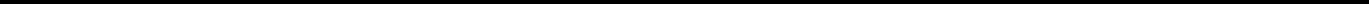 к приказу Росреестраот 24 мая 2021 г. N П/0217ФОРМА И СОСТАВ СВЕДЕНИЙ АКТА ОБСЛЕДОВАНИЯАКТ ОБСЛЕДОВАНИЯОбщие сведения о выполненных кадастровых работах:Настоящим актом обследования в результате осмотра места нахождения объекта недвижимости подтверждаю прекращение существования__________________________________________________________________________указывается вид объекта недвижимости: здание, сооружение, помещение,машино-место, объект незавершенного строительствакадастровым номером __________________________, права на который_________________________________________ в Едином государственном(указать нужное: зарегистрированы, не зарегистрированы)реестре недвижимостиДата (число, месяц, год) или год прекращения существования объекта недвижимости (гибели, уничтожения, сноса) ________________указывается__________________________________________________при наличии у заказчика соответствующих сведенийСведения о кадастровом инженере:Фамилия, имя, отчество (последнее - при наличии) _______________________________________________________________________________________________________Уникальный регистрационный номер члена саморегулируемой организации кадастровых инженеров в реестре членов саморегулируемой организации кадастровых инженеров и дата внесения сведений о физическом лице в такой реестр__________________________________________________________________________Страховой номер индивидуального лицевого счета в системе обязательного пенсионного страхования Российской Федерации (СНИЛС) ________________________________________________________________________________________________Контактный телефон _______________________________________________________Почтовый адрес и адрес электронной почты, по которым осуществляется связь с кадастровым инженером ______________________________________________________________________________________________________________________________Наименование саморегулируемой организации кадастровых инженеров, членом которой является кадастровый инженер _________________________________________________________________________________________________________________Полное или (в случае, если имеется) сокращенное наименование юридического лица, если кадастровый инженер является работником юридического лица, адресместонахождения юридического лица ___________________________________________________________________________________________________________________Наименование, номер и дата документа, на основании которого выполняются кадастровые работы __________________________________________________________________________________________________________________________________Сведения о заказчике кадастровых работ:_________________________________________________________________________(фамилия, имя, отчество (последнее - при наличии) физического лица, полноенаименование юридического лица, органа государственной власти, органа местногосамоуправления, иностранного юридического лица с указанием страны егорегистрации (инкорпорации)Заключение кадастрового инженераДата подготовки акта обследования (число,месяц,год)__________________________________________________________________________Подпись и печать кадастрового инженера (при подготовке акта обследования в форме бумажного документа): _____________________________________________________Перечень документов, использованных при подготовке акта обследованияN п/пНаименование и реквизиты документаОтметка овключении вприложение123